AUTORISATION PARENTALE DE PARTICIPATION AU JEU CONCOURS « GÈRE TON ALIMENTATION ! »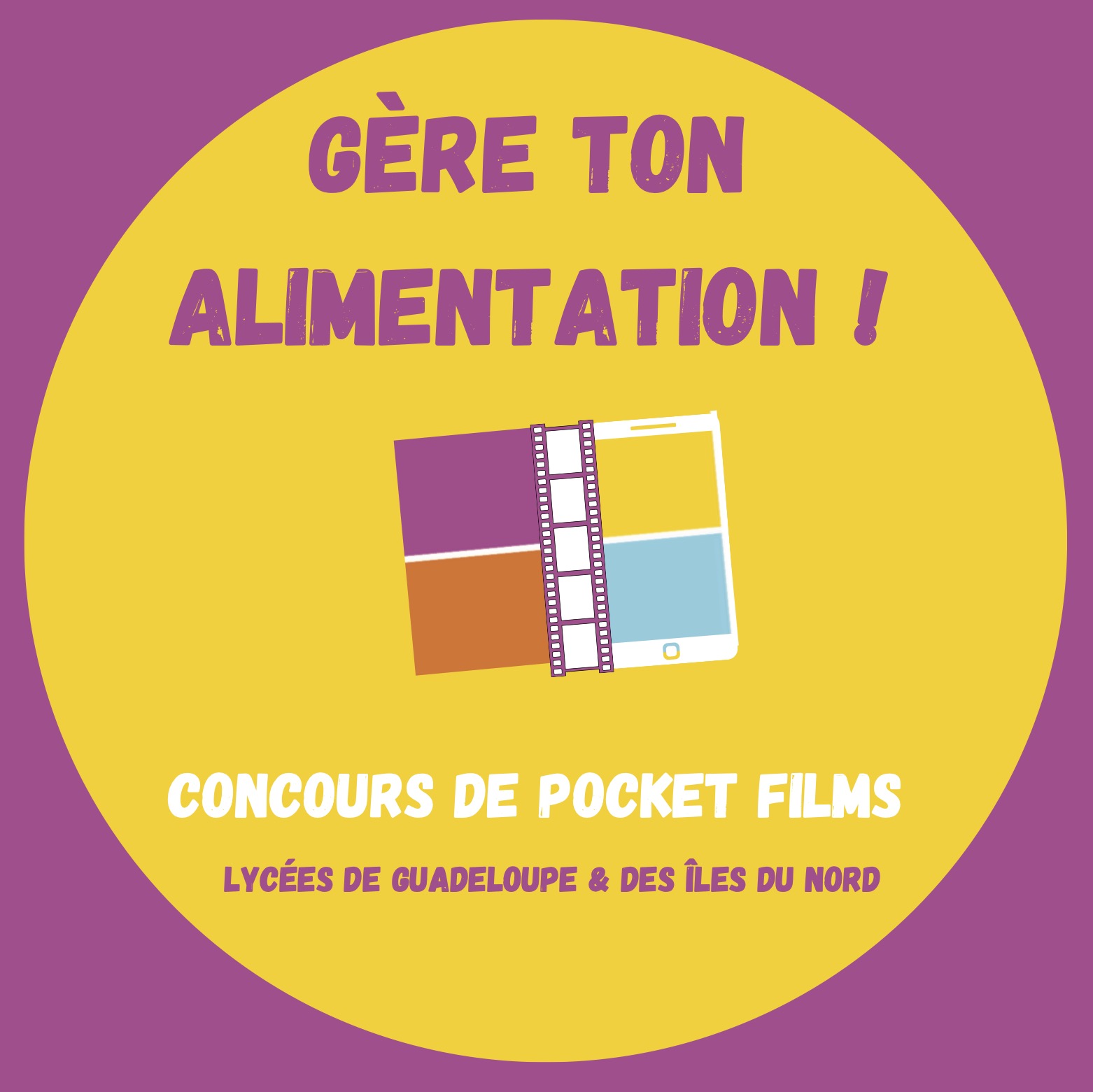 En 2 exemplaires originaux (un pour l’établissement, un à envoyer à contact@geretonalimentation.com)Je soussigné.eNom : ……………………………………………………………………………… Prénom : ………………………………………………………………………..Agissant en qualité de Père/Mère/Tuteur légal (rayer la mention inutile) Adresse : ………………………………………………………………………….. Code postal : ………………… Ville : ……………………………………….. Téléphone : ……………………………………………………………………….. E-mail : …………………………………………………………………………………- Détenteur (trice) de l’autorité parentale sur la personne de (ci-dessous le « Mineur ») : Nom : ………………………………………… Prénom : …………………………………………….. Date et lieu de naissance : ………………………………………………………… Âge : ……………………………. - Autorise « le Mineur « à participer au Jeu Concours « Gère ton alimentation ! » organisé par L’agence Papillon (Chemin du Château d’eau - 97126 Deshaies - Email : l.agencepapillon@gmail.com).- Déclare avoir pris connaissance et accepté le règlement intérieur de ce Jeu Concours.Fait à …………………………….. 			le………………….… 2024Signature :